			               Općinski načelnik:Ivan Vuleta, dipl. ing.Gornja Vrba, ožujak  2017. godineREPUBLIKA HRVATSKA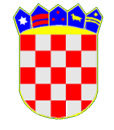 BRODSKO-POSAVSKA ŽUPANIJAOPĆINA GORNJA VRBAOPĆINSKI NAČELNIKKLASA: 363-02/17-01/1URBROJ: 2178/28-17-2 Gornja Vrba, 15.03. 2017.g.OPĆI UVJETIZA DOSTAVU PONUDA ZA DODJELU UGOVORA NA POSLOVIMAODRŽAVANJA GROBLJA NA PODRUČJU OPĆINE GORNJA VRBANa temelju članka 15. stavka 3. Zakona o komunalnom gospodarstvu  (''Narodne novine''br. 36/95., 70/97., 128/99., 57/00., 129/00., 59/01., 82/04.,  178/04., 38/09., 79/09.,  49/11., 144/12., 147/14.) i članka 3 Odluke o komunalnim djelatnostima koje se mogu obavljati na temelju pisanog ugovora  („Službeni vjesnik Brodsko-posavske županije“ br. 24/10, 4/17), Općina Gornja Vrba, dana 15.03.2017. godine, utvrđuje ovaj poziv za dostavu ponuda.1.Podaci o naručitelju: Naručitelj:			OPĆINA GORNJA VRBASjedište naručitelja:		Braće RADIĆ 1, Gornja Vrba, 35208 RuščicaOIB:				57288773562Broj telefona:			035 457 055Broj faxa:			035 456 103Adresa elektroničke pošte:	opcina.gornja.vrba@sb.t-com.hrInternetska adresa:		www.gornja-vrba.hrOdgovorna osoba: 		Ivan Vuleta, dipl. ing. općinski načelnikOsoba zadužena za komunikaciju s ponuditeljima:Ime i prezime:   	Danijel OdobašićTelefon:            	035 457 055Telefax:		035 456 103E-mail: 		opcina.gornja.vrba@sb.t-com2. Vrijednost obavljanja komunalne djelatnosti20.000,00  kuna sa PDV-om godišnje.3. Postupak: naručitelj provodi postupak prikupljanja ponuda radi zaključenja ugovora opovjeravanju poslova komunalne djelatnosti održavanja groblja, sukladnoodredbama članka 15.stavak 3. Zakona o komunalnom gospodarstvu i Odluke o komunalnim djelatnostima koje se mogu obavljati na temelju pisanog ugovora u Općini Gornja Vrba4.Vrsta i količina radova: Predmet ovog Poziva je sklapanje ugovora za povjeravanje poslova obavljanja komunalne djelatnosti održavanja groblja, na području Općine Gornja Vrba.Općina Gornja Vrba na svom području ima jedno mjesno groblje, na kojem se nalazi mrtvačnica. Pod navedenom komunalnom djelatnošću podrazumijeva se  održavanje prostora za obavljanje ispraćaja i sahrane pokojnika, ukop pokojnika, uređenje groblja, održavanje trajnih nasada, košnja trave, uređenje staza, čišćenje snijega. 5. Vrijeme za koje se povjeravaju poslovi    Ugovor se sklapa na rok od 4 godine.6. Način određivanja cijene za obavljanje poslova, te način i rok plaćanja- Jedinične cijene se određuju natječajnim troškovnikom, dok ce se obračun izvršiti postvarno izvršenim radovima. - Izvedeni radovi se plaćaju u roku od petnaest (15) dana od ovjere obračuna odnosnonajkasnije trideset (30) dana od dostave obračuna.7. Način, mjesto i rok za podnošenje ponude-   Rok za dostavu ponude je 10 dana od primitka poziva za dostavu ponuda. Adresa dostave ponuda: Općina Gornja Vrba, Braće Radić 1, 35208 Ruščica.Ponude se dostavljaju preporučenom poštom ili se predaju osobno na adresinaručitelja u pisarnici. Otvaranju ponuda obavit će se najranije 3 dana od  isteka roka za dostavu.Otvaranje ponuda neće biti javno.8. Uvjeti i dokazi za utvrđivanje sposobnosti ponuditelja- naziv i točnu adresu ponuditelja, - izvod iz sudskog registra za pravne osobe, odnosno rješenje o obrtu za fizičke osobe ne starije od 6 mjeseci;-  BON 1 i BON 2 ne starije od 30 dana;-  potvrdu Porezne uprave o plaćenim porezima i doprinosima ( ne starije od 30 dana), -  izjavu i potvrdu o nekažnjavanju odgovorne osobe u svezi sa sudjelovanjem u kriminalnoj organizaciji, korupciji , prijevari ili pranju novca , ovjerenu od strane javnog bilježnika;- reference tvrtke, odnosno obrta za obavljanje komunalne djelatnosti (izjavu o tehničkoj opremljenosti, stručnoj osposobljenosti, broju zaposlenih, i sl.)- popis radova s potvrdama naručitelja o uredno izvedenim radovima ( a koji su predmet natječaja)  u posljednje 3 godine, - ponudbeni troškovnik s ukupnom vrijednosti radova s posebno iskazanim PDV-om9. Jamstvo za uredno ispunjenje ugovoraOdabrani ponuditelj će na dan potpisa Ugovora dostaviti naručitelju Jamstvo za urednoispunjenje Ugovora u obliku Bjanko zadužnice u iznosu do 50.000,00 kn ovjerenu odjavnog bilježnika.Općina Gornja Vrba ima pravo vršiti kontrolu urednog obavljanja poslova.Odabrani ponuditelj je dužan uredno obavljati preuzete poslove te se pridržavati svihobveza preuzetih Ugovorom.10. Preuzimanje dokumentacijePozvanim  ponuditeljima potrebna dokumentacija za nadmetanje, dostavlja se uz poziv za dostavu ponuda.Zakašnjele i nepotpune ponude neće se razmatrati.11. Mjerila za odabir ponude Najpovoljnijom ponudom smatrat ce se ponuda koja udovoljava slijedećim kriterijima:bolje reference za obavljanje traženih komunalnih djelatnosti:      ( broj zaključenih ugovora, broj i struktura radnika, oprema )ponuđena cijenauvjeti plaćanja (odgoda plaćanja, kompenzacije i druge pogodnosti.Općinski načelnik donosi prijedlog odluke o povjeravanju obavljanja komunalnihposlova te isti upućuje Općinskom vijeću Općine Gornja Vrba. Općinsko vijeće Općine Gornja Vrba donosi odluku o izboru pravne ili fizičke osobekojoj će se povjeriti poslovi iz poziva.Općinsko vijeće može donijeti Odluku da se ne izabere niti jedna od ponuda pristiglih upostupku prikupljanja ponuda.Općinski načelnik sklapa Ugovor o povjeravanju poslova održavanja nerazvrstanih cesta uroku 30 dana od dana donošenja odluke o odabiru Općinskog vijeća.                                                                                    Općinski načelnik:                                                                                   Ivan Vuleta, dipl. ing.PONUDBENI  TROŠKOVNIKCJENIK  USLUGA
ODRŽAVANJE GROBLJAOdržavanje prostora i zgrada za obavljanje ispraćaja i sahrane pokojnikaPOPIS  DOKUMENTACIJE  KOJA SE PRILAŽE  PONUDI:- naziv i točnu adresu ponuditelja, - izvod iz sudskog registra za pravne osobe, odnosno rješenje o obrtu za fizičke osobe ne starije od 6 mjeseci;-  BON 1 i BON 2 ne starije od 30 dana;-  potvrdu Porezne uprave o plaćenim porezima i doprinosima ( ne starije od 30 dana), -  izjavu i potvrdu o nekažnjavanju odgovorne osobe u svezi sa sudjelovanjem u kriminalnoj organizaciji, korupciji , prijevari ili pranju novca , ovjerenu od strane javnog bilježnika;- reference tvrtke, odnosno obrta za obavljanje komunalne djelatnosti (izjavu o tehničkoj opremljenosti, stručnoj osposobljenosti, broju zaposlenih, i sl.)- popis radova s potvrdama naručitelja o uredno izvedenim radovima ( a koji su predmet natječaja)  u posljednje 3 godine, OPĆINA  GORNJA VRBA, Braće RADIĆ 1, Gornja Vrbatel./fax.: 035 457-055KLASA: 363-02/17-01/1; URBROJ: 2178/28-01-17-2P O Z I V   Z A  D O S T A V U   P O N U D Aza obavljanje komunalne djelatnosti održavanja grobljana području Općine Gornja VrbaNARUČITELJ:Općina Gornja VrbaPREDMET:Poziv za dostavu ponuda za obavljanje komunalne djelatnosti održavanja groblja na području Općine Gornja VrbaP O N U D B E N I   L I S TPrilog I.PODACI O PONUDITELJUPODACI O PONUDITELJUnaziv ponuditeljasjedište ponuditeljaadresa za primanje pošte(ako je različita od adrese sjedišta)OIB(ili nacionalni identifikacijski broj prema zemlji sjedišta gospodarskog subjekta, ako je primjenjivo)broj računanavod o tome je li ponuditelj u sustavu PDV-a (zaokružiti)da                           neadresa e-poštekontakt osoba ponuditeljaime, prezime i funkcija ovlašteneosobe/a za potpisivanje ugovorabroj telefonabroj telefaksaPONUDA br. _____________PONUDA br. _____________cijena ponude bez PDV-akunaPDV (25%)kunacijena sa PDV-omkunarok valjanosti ponude90 dana od dana otvaranja ponudamjesto i datum tiskano upisati ime i prezime ovlaštene osobe ponuditeljaM.P.potpis ovlaštene osobeR.B.NazivMjeraPonuđena cijenau kn bez PDV-aPonuđena cijenau kn s PDV-om1.1.Košenje, održavanje i čišćenje zelenih površina oko grobova i ostalih površinam21.2.Čišćenje snijega.m21.3.Održavanje zelenih ograda i ukrasnih grmova.m21.4.Održavanje građevinskih i sakralnih objekata s pripadajućom infrastrukturom  –  po uporabi.kom1.5.Pražnjenje kontejnera za smeće zapremine  i odvoz sa groblja.komUKUPNOUKUPNOUKUPNOUkop pokojnika2.1.Iskop groba, polaganje i ukop pokojnika, zatrpavanje groba.Po osobi2.2.Iskop groba u grobnom okviru, polaganje i ukop pokojnika, zatrpavanje groba.Po osobi2.3.Otvaranje imitacije grobnice, iskop rake, polaganje pokojnika i zatvaranje imitacije grobnice.Po osobi2.4.Otvaranje grobnice koja je izgrađena, polaganje pokojnika i zatvaranje grobnice.Po osobi2.5.Iskop groba, polaganje i ukop Urne, zatrpavanje groba.Po osobi2.6.Ekshumacija posmrtnih ostatakaPo osobiUKUPNOUKUPNOUKUPNOUKUPNO bez PDV-a*PDV 25%UKUPNO s PDV-om